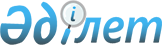 Панфилов ауданында мүгедектер қатарындағы кемтар балаларды жеке оқыту жоспары бойынша үйде оқытуға жұмсаған шығындарын өндіріп алу мөлшерін және тәртібін айқындау туралы
					
			Күшін жойған
			
			
		
					Алматы облысы Панфилов аудандық мәслихатының 2016 жылғы 19 мамырдағы № 6-4-32 шешімі. Алматы облысы Әділет департаментінде 2016 жылы 07 маусымда № 3880 болып тіркелді. Күші жойылды - Алматы облысы Панфилов аудандық мәслихатының 2021 жылғы 6 қазандағы № 7-6-62 шешімімен
      Ескерту. Күші жойылды – Алматы облысы Панфилов аудандық мәслихатының 06.10.2021 № 7-6-62 шешімімен (алғашқы ресми жарияланған күнінен кейін күнтізбелік он күн өткен соң қолданысқа енгізіледі).

      "Кемтар балаларды әлеуметтік және медициналық - педагогикалық түзеу арқылы қолдау туралы" 2002 жылғы 11 шілдедегі Қазақстан Республикасы Заңының 16-бабының 4) тармақшасына және "Әлеуметтік-еңбек саласындағы мемлекеттік көрсетілетін қызмет стандарттарын бекіту туралы" 2015 жылғы 28 сәуірдегі № 279 Қазақстан Республикасы Денсаулық сақтау және әлеуметтік даму министрінің бұйрығына сәйкес, Панфилов аудандық мәслихаты ШЕШІМ ҚАБЫЛДАДЫ:

      1. Панфилов аудандық мәслихатының 2014 жылғы 31 қазандағы № 5-39-258 "Панфилов ауданында мүгедектер қатарындағы кемтар балаларды жеке оқыту жоспары бойынша үйде оқытуға жұмсаған шығындарын өндіріп алу мөлшерін және тәртібін айқындау туралы" шешімінің (нормативтік құқықтық актілерді мемлекеттік тіркеу Тізілімінде 2014 жылы 17 қарашада 2921 нөмірімен тіркелген, 2014 жылғы 6 желтоқсандағы аудандық "Жаркент өңірі" газетінің 50 нөмірінде жарияланған) күші жойылсын.

      2. Мүгедектер қатарындағы кемтар балалардың (бұдан әpi-кемтар балалар) ата-аналарының және өзге де заңды өкілдерінің жеке оқыту жоспары бойынша үйде оқытуға жұмсаған шығындарын өндіріп алу (бұдан әрi-оқытуға жұмсаған шығындарын өндіріп алу) тоқсан сайын сегіз айлық есептік көрсеткіш мөлшерінде айқындалсын.

      3. Келесі тәртіп айқындалсын:

      1) оқытуға жұмсаған шығындарын өндіріп алуды "Панфилов ауданының жұмыспен қамту және әлеуметтік бағдарламалар бөлімі" мемлекеттік мекемесімен жүргізіледі;

      2) оқытуға жұмсаған шығындарын өндіріп алу кемтар балалардың ата - анасының біреуіне немесе өзге де заңды өкілдеріне (бұдан әрі-алушы) беріледі;

      3) оқытуға жұмсаған шығындарын өндіріп алу үшін алушы келесі құжаттарды ұсынады:

      өтініш, Қазақстан Республикасы Денсаулық сақтау және әлеуметтік даму министрінің 2015 жылғы 28 сәуірдегі № 279 бұйрығымен бекітілген "Мүгедек балаларды үйде оқытуға жұмсалған шығындарды өтеу" мемлекеттік көрсетілетін қызмет стандартының (бұдан әрі-Стандарт) 1-қосымшасына сәйкес нысан бойынша;

      алушының жеке басын куәландыратын құжат;

      тұрғылықты тұратын жері бойынша тіркелгенін растайтын құжат (мекенжай анықтамасы немесе ауыл әкімінің анықтамасы);

      психологиялық-медициналық-педагогикалық консультацияның қорытындысы;

      "Медициналық-әлеуметтік сараптама жүргізу қағидаларын бекіту туралы" Қазақстан Республикасы Денсаулық сақтау және әлеуметтік даму министрінің 2015 жылғы 30 қаңтардағы № 44 бұйрығымен бекітілген нысан бойынша мүгедектігі туралы анықтама; 

      банкте шоттың болуы туралы құжат;

      Стандарттың 2-қосымшасына сәйкес нысан бойынша мүгедек баланы үйде оқитын фактісін растайтын оқу орнының анықтамасы;

      4) оқытуға жұмсаған шығындарын өндіріп алу психологиялық-медициналық– педагогикалық консультацияның қорытындысында көрсетілгендей, кемтар баланы үйде оқытудың қажеттілігі танылған сәттен бастап бip жылға тағайындалады және көрсетілген кезеңге тоқсан сайын төленеді;

      5) алғашқы тағайындалған жағдайда оқытуға жұмсаған шығындарын өндіріп алу өтініш берген күннен бастап төленеді.

      4. "Панфилов ауданының жұмыспен қамту және әлеуметтік бағдарламалар бөлімі" мемлекеттік мекеме басшысына (келісім бойынша А. Жақыбай) осы шешімді әділет органдарында мемлекеттік тіркелгеннен кейін ресми және мерзімді баспа басылымдарында, сондай-ақ Қазақстан Республикасының Үкіметі айқындаған интернет-ресурста және аудандық мәслихаттың интернет - ресурсында жариялау жүктелсін.

      5. Осы шешімнің орындалуын бақылау Панфилов аудандық мәслихатының "Білім, денсаулық сақтау, мәдениет, әлеуметтік саясат, спорт, жастар ісі жөніндегі" тұрақты комиссиясына жүктелсін.

      6. Осы шешім әділет органдарында мемлекеттік тіркелген күннен бастап күшіне енеді және алғашқы ресми жарияланған күннен кейін күнтізбелік он күн өткен соң қолданысқа енгізіледі.
					© 2012. Қазақстан Республикасы Әділет министрлігінің «Қазақстан Республикасының Заңнама және құқықтық ақпарат институты» ШЖҚ РМК
				
      Панфилов ауданы мәслихатының

      сессия төрағасы

А. Иманбеков

      Панфилов ауданы мәслихатының 

      хатшысы

Е. Нұрахметов
